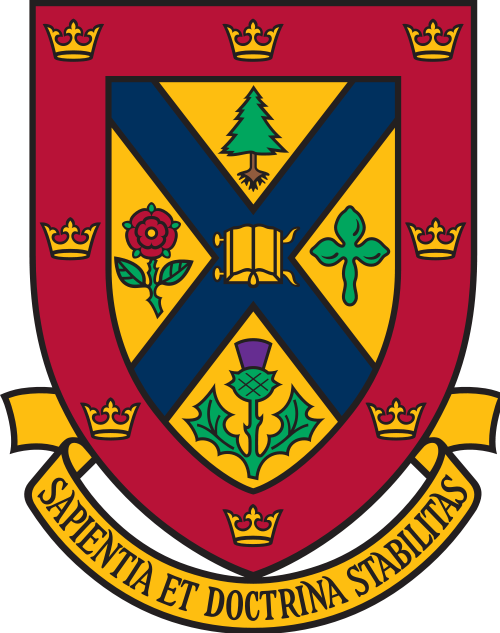 As suggested by the pine tree atop Queen’s Crest, Queen’s is located on traditional territories of indigenous Algonquin and Iroquoian peoples.  Population and Economic ChangeECON 280Winter 2022Professor Anya Hageman    hagemana@queensu.caTeaching Assistant  TBAMicrosoft TEAMS office hours with the Prof or TA:  by arrangement.The Covid-19 crisis is a riveting example of how Demography and Economics relate.  The consequences of Covid-19 for health and mortality have led to economic shutdowns.  Meanwhile, the economic shutdowns affect mortality, fertility, and migration.  Demography and Economics are closely intertwined, and in Econ 280 we are going to study this relationship. Topics include theory and current events in Fertility, Mortality, Life Expectancy, Immigration, Human Trafficking, Population Growth, and Sustainability.For a week-by-week outline of topics and Learning Objectives, see the weekly pages on our course website under “Content”.Textbooks and other materialsAll needed readings are available free of charge on our onQ website.  Supports available online at QueensStudent Academic Success Services  https://sass.queensu.caAdaptive Technology Centre https://guides.library.queensu.ca/adaptive-technology-centre/atcInformation Technology Services https://www.queensu.ca/its/homeIntended Student Learning OutcomesBy the end of this course, students will:Explain how the standard of living affects fertility, mortality, and migration.Predict the outcome of fertility, mortality, and migration rates on a population’s size, growth rate, age composition, and life expectancy.Delimit the consequences of population size, growth rate, and age composition for the standard of living.Critique news media presentation of demographic issues, particularly relating to covid-19.Recognize, understand, create and apply models of population and economic change.Grading SchemeEach of the three assignments is mandatory.  You must complete each one in order to receive a grade in this course.  Each assignment must be done individually.  Each will be scanned for originality by Turnitin.There are no quizzes, midterms, or final exam.Fireside Chat   Under our Communications Tab, under Discussions, you can find the Fireside Chat.  Here you can post comments on what we are studying.  This is voluntary and is not about earning marks.  Rather, it’s a chance to have the intellectual conversation you may have been hoping for when you entered university.  Post your comments in the Fireside Chat to discuss issues with fellow students and prof.  Prof may or may not decide to bump up your grade based on the quality and quantity of your participation.  Don’t count on it.Late AssignmentsThere is an automatic 3-day grace period for all students.  If you need more time that, use this link to apply for longer-term academic consideration:  https://www.queensu.ca/artsci/undergrad-students/academic-consideration-for-studentsAccommodations for DisabilitiesIf you are a student with a disability and think you may need academic accommodations, you are strongly encouraged to contact the Queen's Student Accessibility Services (QSAS) and register as early as possible.  For more information, including important deadlines, please visit the QSAS website at:  http://www.queensu.ca/studentwellness/accessibility-services/ Inform the professor of your approved accommodations as soon as possible.Grading Method In this course, all assignments will receive a letter grade.  Your overall course grade will be converted to a letter grade according to Queen’s Official Grade Conversion scale.Statement on Academic IntegrityPlagiarism:  Please note that there have been issues in the past with plagiarism in this course. Regardless of how and where you retrieve information, the principles of academic integrity apply. The most common mistakes in Econ 280:Quoting a source word-for-word, but not using quotation marks and in-text citation.Using several sentences of source material, in your own words, without in-text citation.Using a graph or photo without acknowledging the source directly underneath the image.See alsohttps://www.queensu.ca/academicintegrity/students/avoiding-plagiarismcheatinghttps://integrity.mit.edu/handbook/academic-writing/avoiding-plagiarism-paraphrasinghttp://writing.wisc.edu/Handbook/QPA_paraphrase.htmlStudents are responsible for familiarizing themselves with the regulations concerning academic integrity and for ensuring that their assignments and their behaviour conform to the principles of academic integrity. Information on academic integrity is available in the Arts and Science Calendar.  Departures from academic integrity include plagiarism, use of unauthorized materials, facilitation, forgery and falsification, and are antithetical to the development of an academic community at Queen's. Copyright of Course MaterialsIt is a departure from academic integrity to distribute, publicly post, sell or otherwise disseminate an instructor’s course materials or to provide an instructor’s course materials to anyone else for distribution, posting, sale or other means of dissemination, without the instructor’s express consent. ItemPercent of Final GradeDue DateAssignment 125End of week 4Assignment 230End of week 8Assignment 345End of week 13Bonus: Fireside Chatcompletely up to prof, could be zeroongoing